BHARATHIAR UNIVERSITY : COIMBATORE – 641046.SCHOOL OF DISTANCE EDUCATION – OCTOBER 2023PRACTICAL and VIVA VOCE EXAMINATION SCHEDULE   VENUE : 03 / RAMA PRABHA COLLEGE OF ARTS and SCIENCE,            Arasanampatti, Dindigul - 624003(The students who wrote the examinations for the courses noted against in Dindigul can do the Practical in Rama Prabha College of Arts and Science, Dindigul)Course: B.C.ACourse: B.COM.(COMPUTER APPLICATIONS)Course: B.SC. COSTUME DESIGN AND FASHIONCourse: B.SC. COMPUTER SCIENCECourse: B.SC.CHEMISTRYCourse: B.SC. PHYSICSCourse: BACHELOR OF SOCIAL WORK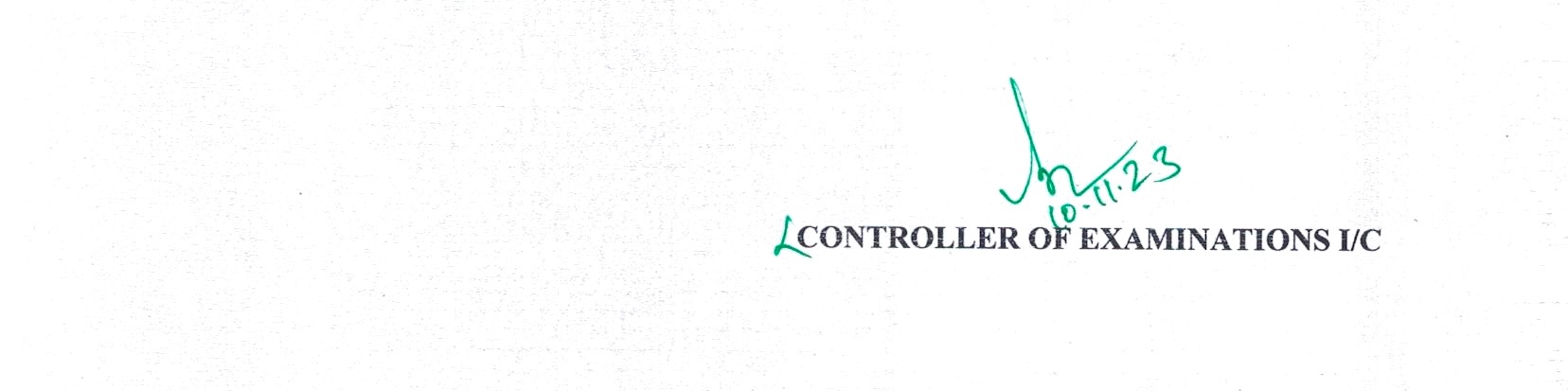 Date and TimeYearTitle of the SubjectRegister Numbers 18.11.202309.00 AMto12.00 PMIIProgramming lab: C and C++ - 23P 21BCA1276, 21BCA1331Date and TimeYearTitle of the SubjectRegister Numbers 18.11.202309.00 AMto05.00 PMIComputer Application Practical – I - 13P21BCC112718.11.202309.00 AMto05.00 PMIIComputer Application Practical – II - 23P  21BCC1010, 21BCC1030,21BCC1127, 21BCC126618.11.202309.00 AMto05.00 PMIIIComputer Application Practical – III - 33P20BCC1183, 20BCC1215,20BCC1248Date and TimeYearTitle of the SubjectRegister Numbers 18.11.202309.00 AMto05.00 PMIIPractical II – Women’s apparel - 23P20BCD2050,21BCD111118.11.202309.00 AMto05.00 PMIIIPractical IV – Textile Wet Processing - 33P20BCD205018.11.202309.00 AMto05.00 PMIIPractical III – Fiber to Fabric - 23Q20BCD2050,21BCD111118.11.202309.00 AMto05.00 PMIIIPractical V – Computer Aided Design - 33Q20BCD2050Date and TimeYearTitle of the SubjectRegister Numbers 18.11.202310.00 AMto1.00 PMIIIProgramming Lab II – VB and Oracle - 33P20BCS1046,20BCS1115Date and TimeYearTitle of the SubjectRegister Numbers 18.11.202309.00 AMto12.00 PMIIChemistry Practical II – Volumetric and Organic Analysis - 23P21BCY1040, 21BCY1051Date and TimeYearTitle of the SubjectRegister Numbers 18.11.202310.00 AMto1.00 PMIIMajor Practical I - 23P21BPH1053 18.11.202302.00 PMto05.00 PMIIMajor Practical II - 23Q  21BPH1053Date and TimeYearTitle of the SubjectRegister Numbers 18.11.202310.00 AMto1.00 PMIIIField Work Practicum - 33P20BSW1113, 20BSW1142,20BSW1181, 20BSW1194,20BSW1195